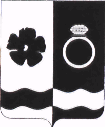 СОВЕТ ПРИВОЛЖСКОГО МУНИЦИПАЛЬНОГО РАЙОНАКОНТРОЛЬНО-СЧЕТНАЯ ПАЛАТА. Приволжск, ул. Революционная дом 63,. Председатель КСП Тел. 8-493-39-4-11-13. sovetpriv@mail.ru                  Исх. №    2 – КС                                           от  22.03.2023 гПредседателю Совета Приволжского городского поселенияИ. Л. АстафьевойГлаве Приволжского муниципального районаИ. В. Мельниковой.Уважаемая Ирина Леонидовна!Уважаемая Ирина Викторовна!        Направляем Вам заключение на годовой отчет об исполнении бюджета Приволжского городского поселения за 2022 отчетный финансовый год.1. Общие положения	Заключение на  Отчет об исполнении бюджета Приволжского городского поселения за 2022 год подготовлено Контрольно-счетным палатой Приволжского муниципального района в соответствии с требованиями ст. 157, 264.2 Бюджетного кодекса РФ, Федеральным законом от 07.02.2011 № 6-ФЗ «Об общих принципах организации и деятельности контрольно-счетных органов субъектов Российской Федерации и муниципальных образований», Решением Совета Приволжского муниципального района от  27.05.2015 г № 53 «Об утверждении Положения о контрольно-счетной палате Приволжского муниципального района», Решение Совета Приволжского муниципального района от 26.02.2015 г № 21 «Об утверждении Порядка проведения внешней проверки годового отчета об исполнении бюджета городских и сельских поселений Приволжского муниципального района». Решением  Совета Приволжского городского поселения от 28.11.2012 № 67 «Об утверждении Положения о бюджетном процессе в Приволжском городском поселении», Решением Совета Приволжского муниципального района «О передаче контрольно-счетной палате Приволжского муниципального района полномочий контрольно-счетных органов поселений по осуществлению внешнего муниципального финансового контроля на 2023 год», п. 1.4. Плана работы Контрольно-счетного органа Приволжского муниципального района на 2023 год, утвержденного Распоряжением председателя Контрольно-счетного органа Приволжского муниципального района  № 12-р от 29.12.2022 г. 2. Соблюдение бюджетного законодательства при организации бюджетного процесса Статьями  264.2 и 264.4  БК РФ  определены основы  составления бюджетной отчётности и проведения внешней проверки отчётов об исполнении бюджетов Российской Федерации.Согласно части 1 статьи 264.4 БК РФ годовой отчет об исполнении бюджета до его рассмотрения в законодательном (представительном) органе подлежит внешней проверке, которая включает внешнюю проверку бюджетной отчетности главных администраторов бюджетных средств и подготовку заключения на годовой отчет об исполнении бюджета. Согласно Уставу Приволжского городского поселения, согласно второму абзацу части 3 и части 4 указанной статьи БК РФ  администрация Приволжского муниципального района  представляет отчет об исполнении местного бюджета для подготовки заключения на него не позднее 1 апреля текущего года. Подготовка заключения на годовой отчет об исполнении бюджета Приволжского городского поселения проводится в срок, не превышающий один месяц. Согласно  Положения о бюджетном процессе в Приволжском городском поселении, годовой отчет об исполнении бюджета Приволжского городского поселения направляется в   Совет Приволжского городского поселения. До его рассмотрения депутатами Совета Приволжского городского поселения Председатель Совета Приволжского городского поселения  направляет исполнение бюджета в КСП Приволжского муниципального района  для внешней проверки, которая включает внешнюю проверку бюджетной отчетности главных администраторов бюджетных средств и подготовку заключения на годовой отчет об исполнении бюджета Приволжского городского поселения. Внешняя проверка годового отчета об исполнении бюджета Приволжского городского поселения осуществляется Контрольно-счетной палатой Приволжского муниципального района в порядке, установленном Положением, с соблюдением требований Бюджетного  кодекса Российской Федерации.Контрольно-счетной палатой Приволжского муниципального района готовит заключение на отчет об исполнении бюджета Приволжского городского поселения на основании данных внешней проверки годовой бюджетной отчетности главных администраторов бюджетных средств.Заключение на годовой отчет об исполнении бюджета Приволжского городского поселения представляется Контрольно-счетной палатой Приволжского муниципального района в Совет Приволжского городского поселения с одновременным направлением  в Администрацию Приволжского муниципального района.Отчет об исполнении бюджета Приволжского городского поселения за 2022 год представлен в составе:  - Проект решения «Об утверждении отчета об исполнении бюджета Приволжского городского поселения за 2022 год»баланс исполнения бюджета; сведения о состоянии муниципального долга; сведения о предоставленных муниципальных гарантиях; сведения о предоставлении и погашении бюджетных кредитов; отчёт о движении денежных средств; отчёт о финансовых результатах деятельности; пояснительная записка; сведения о расходовании средств резервного фонда. сводный годовой доклад о ходе реализации и оценки эффективности муниципальных программ.В течение 2022 года в Приволжском городском поселении бюджетный процесс основывался на положениях Бюджетного кодекса РФ, Положении о бюджетном процессе в Приволжском городском поселении, Уставе Приволжского городского поселения, и других нормативных правовых актах. Решением Совета Приволжского городского поселения от  22.12.2021  № 50 «Об утверждении бюджета Приволжского городского поселения  на 2022 год и плановый период 2023 и 2024 годов»Учет доходов и расходов ведется в соответствии с рабочим планом счетов  согласно Приказа Министерства финансов Российской Федерации от 1 декабря 2010 г. № 157н «Об  утверждении единого плана счетов  бухгалтерского учёта для органов местного самоуправления государственной власти (государственных органов), органов местного самоуправления, органов управления государственными межбюджетными фондами, государственных академий наук, государственных (муниципальных) учреждений и инструкции по его применению (в ред. Приказа Минфина России от ред. от 29.08.2014 № 89н)           Администрация Приволжского муниципального района формирует месячную, квартальную, годовую бюджетную и иную отчетность на основании Приказа Минфина №191 от 28.12.2010г.                                                                                                                                          Бюджет утвержден до начала очередного финансового года, т.е. в соответствии с требованиями бюджетного законодательства. Основные характеристики утвержденного бюджета соответствуют требованиям ст. 184-1 Бюджетного кодекса РФ.3. Общая характеристика исполнения бюджета за  2022 годБюджет Приволжского муниципального района  формируется на один календарный  год и плановый период 2023 и 2024 годов.Бюджет  Приволжского городского поселения  на 2022 год (решение Совета Приволжского городского поселения от  22.12.2021  № 50 «Об утверждении бюджета Приволжского городского поселения  на 2022 год и плановый период 2023 и 2024 годов»)  был утвержденна 2021 год:	 на 2022 год:1) Общий объем доходов бюджета в сумме 130 567 501,50 руб.2) Общий объем расходов бюджета в сумме 128 567 501,50 руб. 3) Профицит бюджета в сумме 2 000 000,00 руб.	 на 2023 год:1) Общий объем доходов бюджета в сумме 107 347 349,02 руб., 2) Общий объем расходов бюджета в сумме 105 347 349,02 руб.3) Профицит бюджета в сумме 2 000 000,00 руб.	на 2024 год:1) Общий объем доходов бюджета в сумме 107 688 579,02 руб. 2) Общий объем расходов бюджета в сумме 105 688 579,02 руб. 3) Профицит бюджета в сумме 2 000 000,00 руб.Бюджет  2022 года утвержден с профицитом бюджета в сумме  2 000 000,00 рублей.  В течение года   в утвержденный бюджет изменения вносились 12  раз:     На основании выше изложенного  утверждены плановые показатели по доходам в сумме 156 802 622,52 рублей, по расходам в сумме 163 052 149,20 рублей, дефицит  в сумме  - 6 249 526,68 рублей.  Доходная часть бюджета поселения в анализируемый период увеличилась на + 26 235 121,02  рублей, расходы были увеличены на + 34 484 647,70  рублей.      Внесение изменений в утвержденный бюджет в основном связано с перемещением бюджетных ассигнований по субъектам бюджетного планирования,  в связи с уточнением расходных обязательств бюджета городского поселения в ходе его исполнения.В результате внесенных изменений и дополнений за 12 месяцев 2022  года в бюджет Приволжского городского поселения основные характеристики исполнения бюджета Приволжского городского поселения за 2022 год:  составили: - доходы в размере 164 299 512,43 руб. при плане 156 802 622,52 руб. или 104,78% плановых назначений;- расходы в размере 151 749 374,67 руб. при плане 163 052 149,20 руб. или 93,07% плановых назначений;- профицит в размере 12 550 137,76 руб. при плановом дефиците 6 249 526,68 руб. 4. Исполнение доходной части бюджетаДоходы  бюджета Приволжского городского поселения исполнены:за 2022 год в объеме  164 299 512,43 рублей при  плане 156 802 622,52 рублей или 104,8%, плановых назначений, отклонения составили +7 496 889,91 рублей. Доходная часть бюджета в 2022 году по сравнению с  доходами 2021 года  уменьшилась    на  -186 405 628,04 рублей и составила 46,8%.4.1 Налоговые доходы		Налоговые  платежи за  2022 год поступили в размере 91 265 479,45 рублей  при плане 83 696 531,40 рублей, или 109,1 %, плановых назначений, отклонения составили +7 568 948,05 рублей. Фактические  поступления в 2022 году по сравнению с фактическими поступлениями  в 2021  года увеличились на +4 566 307,27 рублей и составили 105,3%.  Удельный вес налоговых доходов в доходной части бюджета Приволжского городского поселения составит 55,5 %. В 2022 году налоговые поступления в бюджет Приволжского городского поселения сформировались за счет: НДФЛ,  «Акцизы по подакцизным товарам (продукции), производимым на территории РФ», налог  на имущество физических лиц, земельный  налог. 4.2 Неналоговые доходы	Неналоговые   доходы за  2022 год поступили в размере 7 408 717,62 рублей  при плане 6 749 415,44 рублей, или 109,8 %, плановых назначений, отклонения составили +659 302,18 рублей. Фактические  поступления в 2022 году по сравнению с фактическими поступлениями  в 2021 года увеличилось  на +607 555,69 рублей и составили 108,9%.  Удельный вес неналоговых доходов в доходной части бюджета Приволжского городского поселения 4,5 %. В 2022 году неналоговые поступления в бюджет Приволжского городского поселения сформировались за счет:-Использование  имущества, находящегося в государственной и муниципальной собственности, -оказание  платных услуг и компенсации затрат государства, - реализации  иного имущества, находящегося в собственности, - продажа  земельных участков, государственная собственность на которые не разграничена и которые расположены в границах поселений, 4.3 Безвозмездные поступления Безвозмездные поступления за  2022 год поступили в размере 65 625 315,36 рублей  при плане  66 356 675,68 рублей, или 99,5 %, плановых назначений, отклонения составили -331 327,76 рублей. Фактические  поступления в 2022 году по сравнению с фактическими поступлениями  в 2021 года уменьшились на -191 579 491,00 рублей и составили 2,5%.  Удельный вес безвозмездных поступлений в доходной части бюджета Приволжского городского поселения составит 40,0%В 2022 году безвозмездные поступления в бюджет Приволжского городского поселения сформировались за счет:	- исполнение по дотации составило 25 105 124,93  рублей при плане 25 105 124,93 рублей или 100% от бюджетных назначений. Фактические  поступления дотаций в 2022 году по сравнению с фактическими поступлениями  в 2021  года уменьшились на +3 763 994,93 рублей и составили 117,6%.  Удельный вес дотаций в доходной части бюджета Приволжского городского поселения составит 15,3%- исполнение по субсидиям составило 41 759 997,59 рублей при плане 42 091 325,35 рублей или 99,2% от бюджетных назначений. Фактические  поступлений субсидий в 2022 году по сравнению с фактическими поступлениями  в 2021 года увеличились на - 97 569 432,97 рублей и составили 30,0%.  Удельный вес субсидий в доходной части бюджета Приволжского городского поселения составит 25,4%.- исполнение по субвенциям составило 757 900,00 рублей при плане 757 900,00 рублей или 100,0% от бюджетных назначений. Фактические  поступление субвенций в 2022 году по сравнению с фактическими поступлениями  в 2021 года увеличилось +60 900,00  рублей и составили 108,6%.  Удельный вес субвенций в доходной части бюджета Приволжского городского поселения составит 0,5%.        Иные межбюджетные трансферты, передаваемые бюджетам городских поселений составили 2 000 000,00  рублей при плане 2 000 000,00 рублей или 100,0% от бюджетных назначений. Фактические  поступление субвенций в 2022 году по сравнению с фактическими поступлениями  в 2021 года уменьшились 98 198 030,89 рублей и составили 2,0%. Удельный вес в доходной части бюджета Приволжского городского поселения составил 1,2%.- Прочие безвозмездные поступления составили  86 211,52 рублей при плане 86 211,52  рублей или 100 % от бюджетных назначений. Удельный вес субвенций в доходной части бюджета Приволжского городского поселения составит 0,1%.- возврат прочих остатков субсидий, субвенций и иных межбюджетных трансфертов, имеющих целевое назначение, прошлых лет из бюджетов городских поселений составил  -4 083 918,68  рублей при плане -3 683 886,12  рублей или 110,8 % от бюджетных назначений.5. Исполнение расходной части бюджета	Бюджетные ассигнования по расходам бюджета Приволжского городского поселения на 2022 год утверждены Решением Совета Приволжского городского поселения от  21.12.2021  № 50 «Об утверждении бюджета Приволжского городского поселения  на 2022 год и плановый период 2023 и 2024 годов»  был утвержден в сумме 128 567 501,50 рублей. Расходная часть бюджета в течение 12 месяцев, с учетом внесенных изменений в бюджет Приволжского городского поселения, увеличилась  на    + 34 484 647,70  рублей и составила 163 052 149,20  рублей. Расхождений между плановыми показателями расходов бюджета Приволжского городского поселения на 2022 год, утвержденным Решением Советом Приволжского городского поселения от 21.12.2021  № 50 «Об утверждении бюджета Приволжского городского поселения  на 2022 год и плановый период 2023 и 2024 годов»  (с учетом изменений), и сводной бюджетной росписью Приволжского городского поселения на 01 января 2023 года не установлено. Исполнение расходов бюджета Приволжского городского поселения осуществлялось на основе сводной бюджетной росписи, сформированного кассового плана, принятых бюджетных обязательств.Согласно  Отчету об исполнении Приволжского городского поселения за  2022 год   - расходы составили в размере 151 749 374,67 руб. при плане 163 052 149,20 руб. или 93,07% плановых назначений.Анализ исполнения расходов бюджета Приволжского городского поселения по расходамИсполнение по разделам бюджетной классификации в течение  2022 года сложилось следующим образом:По разделу 0100 «Общегосударственные вопросы» бюджетные назначения исполнены в сумме 28 521 399,54 рублей  при плане  35 683 435,39  рублей, или 79,9 %, плановых назначений, отклонения составили  --7 162 035,85 рублей. Удельный вес расходов по разделу в расходной части бюджета Приволжского городского поселения составил 18,8 %Фактические  расходы в 2022 году по сравнению с фактическими расходами  в 2021 года уменьшились  на  -4 734 572,08 рублей и составили 85,8%. По разделу 0200 «Национальная оборона» бюджетные назначения исполнены в сумме  757 900,00  рублей  при плане  757 900,00 рублей, или 100,0 %, плановых назначений, Удельный вес расходов по разделу в расходной части бюджета Приволжского городского поселения составил 0,5 %Фактические  расходы в 2022 году по сравнению с фактическими расходами  в  2021  года увеличились на +60 900,00  рублей и составили 108,6%.По разделу 0300 «Национальная безопасность» бюджетные назначения исполнены в сумме 2 874 047,17  рублей  при плане  2 878 433,17   рублей, или 99,9%, плановых назначений, отклонения составили  -4 386,00 рублей. Удельный вес расходов по разделу в расходной части бюджета Приволжского городского поселения составил 1,9 %Фактические  расходы в 2022 году по сравнению с фактическими расходами  в 2021 года увеличились на  +705 892,84 рублей и составили 132,6%. По разделу 0400 «Национальная экономика» бюджетные назначения исполнены в сумме  43 578 390,59  рублей  при плане   44 147 600,68  рублей, или 98,7 %, плановых назначений, отклонения составили -569 210,09 рублей. Удельный вес расходов по разделу в расходной части бюджета Приволжского городского поселения составил 28,7 %Фактические  расходы в 2022 году по сравнению с фактическими расходами  в 2021 года уменьшились на -25 130 116,18  рублей и составили 62,0%. По разделу 0500 «Жилищно-коммунальное хозяйство» бюджетные назначения исполнены в сумме 25 357 786,72   рублей  при плане 28 117 895,74 рублей, или 90,2 %, плановых назначений, отклонения составили  -  2 760 109,02 рублей. Удельный вес расходов по разделу в расходной части бюджета Приволжского городского поселения составил 16,7 %Фактические  расходы в 2022 году по сравнению с фактическими расходами  в 2021 года уменьшились  на  - 173 907 822,28  рублей и составили 12,7%. По разделу 0700 «Образование» бюджетные назначения исполнены в сумме  181 858,02  рублей  при  плане  181 858,02  рублей, или 100 %, плановых назначений. Удельный вес расходов по разделу в расходной части бюджета Приволжского городского поселения составил 0,1%Фактические  расходы в 2022 году по сравнению с фактическими расходами  в 2021 года уменьшились  на -68 875,60  рублей и составили  72,4%. По разделу 0800  «Культура, кинематография»  бюджетные назначения исполнены в сумме 40 139 286,08 рублей  при плане 40 309 536,57 рублей, или 99,6 %, плановых назначений, отклонения составили --170 250,49 рублей. Удельный вес расходов по разделу в расходной части бюджета  Приволжского городского поселения составил 26,5 %. Фактические  расходы в 2022 году по сравнению с фактическими расходами  в 2021 года увеличились  на  +2 238 733,82 рублей и составили 105,9%. Расходы по разделу 1000 «Социальная политика» бюджетные назначения исполнены в сумме  148 184,41 рублей  при плане 148 184,41 рублей, или 100,0 %, плановых назначений. Удельный вес расходов по разделу в расходной части бюджета Приволжского городского поселения составил 0,1 %Фактические  расходы в 2022 году по сравнению с фактическими расходами  в 2021  года увеличились  на +80 732,53 рублей и составили  220,9%. Расходы по разделу 1100  «Физическая культура и спорт» бюджетные назначения исполнены в сумме 9 090 287,60 рублей  при плане 9 727 070,68 рублей, или 93,5%, плановых назначений,  отклонения составили --636 783,08 рублей. Удельный вес расходов по разделу в расходной части бюджета Приволжского городского поселения 6,0 %      Фактические  расходы в 2022 году по сравнению с фактическими расходами  в  2021  года увеличились на  +4 607,62 рублей и составили 100,1 %. Расходы по разделу 1200 «Средства массовой информации» бюджетные назначения исполнены в сумме  1 094 404,40 рублей  при плане      1 094 404,40  рублей, или 100,0 %, плановых назначений. Удельный вес расходов по разделу в расходной части бюджета Приволжского городского поселения составил 0,7%Фактические  расходы в 2022 году по сравнению с фактическими расходами  в 2021 года уменьшились  на  -80 499,49 рублей и составили 93,2%. Расходы по разделу 1300 «Обслуживание государственного и муниципального долга» бюджетные назначения исполнены в сумме 5 830,14рублей  при плане 5 830,14 рублей, или 100,0 %, Удельный вес расходов по разделу в расходной части бюджета Приволжского городского поселения составил 0,001%Фактические  расходы в 2022 году по сравнению с фактическими расходами  в 2021  года уменьшились на  - 1 999,97 рублей и составили  74,5%. 6. Муниципальный долгВ 2022 году из бюджета Приволжского городского поселения бюджетные кредиты не предоставлялись.В 2015 году Администрация Приволжского городского поселения привлекла бюджетный кредит из Департамента финансов Ивановской области в целях частичного покрытия дефицита бюджета Приволжского городского поселения в размере 25 883 160,0 руб. Бюджетный кредит предоставлен на срок с 6 октября 2015 года по 4 октября 2016 года. Плата за пользование бюджетным кредитом-13,75 процентов годовых. Основание - Договор от 05.10.2015 № 6.    В 2016 году частично погашен бюджетный кредит в сумме 8 283 160,0 руб., оплачены проценты за пользование в сумме 4 206 552,47 руб., а также штрафные санкции 588 286,05 руб.27.12.2016 года заключено соглашение о реструктуризации задолженности по бюджетному кредиту, предоставленному бюджету Приволжского городского поселения в целях частичного покрытия дефицита в сумме 17 600 000,0 руб. сроком до 21.10.2017 под 10% годовых (1 432 056,89 руб.).02.10.2017 года заключено соглашение о внесении изменений в соглашение от 27.12.2016 о реструктуризации задолженности по бюджетному кредиту, предоставленному бюджету Приволжского городского поселения Приволжского муниципального района Ивановской области в целях частичного покрытия дефицита бюджета Приволжского городского поселения Приволжского муниципального района Ивановской области в сумме 17 009 315,07 руб. сроком до 01.10.2018 в сумме 6 809 315,07 (плата за рассрочку с 03.10.2017 до 02.10.2018 720 915,35 руб. ) и сроком до 01.10.2019 в сумме 10 200 000,00 руб. (плата за рассрочку с 02.10.2018 до 02.10.2019 433 500,00 руб.)За пользование бюджетным кредитом в 2017 году оплачено в виде процентов 1 510 085,99 руб.Объем муниципального долга по состоянию на 01.01.2018 составил 17 009 315,07 руб. руб.17.04.2018 администрация Приволжского муниципального района частично погасила бюджетный кредит в сумме 7 009 315,07 руб. (распоряжение АПМР от 17.04.2018 № 238-р). В период с января по июнь (включительно) 2018 года администрация Приволжского муниципального района произвела оплату процентов за пользование бюджетным кредитом в размере 298 897,97 руб.29.06.2018 заключено соглашение № 1 о реструктуризации обязательства (задолженности) по бюджетному кредиту на его оставшуюся сумму в размере 10 000 000,00 руб. Соглашением предусмотрена дифференцированная рассрочка платежей до 2024 года с платой за реструктуризацию 0,1% годовых, начисляемых на сумму остатка реструктуризированной задолженности.В соответствии с условиями данного соглашения 30.11.2019 произведен возврат задолженности по бюджетному кредиту в размере 500 000,0 руб. (распоряжение АПМР от 16.11.2018 № 719-р) и произведена плата за реструктуризацию в период с июля по декабрь (включительно) 2018 года в размере 4 997,28 руб. Всего за 2018 год произведен возврат задолженности по бюджетному кредиту в сумме 7 509 315,07 руб., оплачено процентов за пользование -303 895,25 руб.Объем муниципального долга по состоянию на 01.01.2019 составил 9 500 000,0 руб.  Всего за 2019 год произведен возврат задолженности по бюджетному кредиту в сумме 500 000,00 руб., оплачено процентов за пользование - 9 456,16 руб.Объем муниципального долга по состоянию на 01.01.2020 составил 9 000 000,0 руб.  Всего за 2020 год произведен возврат задолженности по бюджетному кредиту в сумме 1 000 000,00 руб., оплачено процентов за пользование – 8 915,31 руб.Объем муниципального долга по состоянию на 01.01.2021 составил 8 000 000,0 руб.  Всего за 2021 год произведен возврат задолженности по бюджетному кредиту в сумме 2 000 000,00 руб., оплачено процентов за пользование – 7 830,11 руб.Объем муниципального долга по состоянию на 01.01.2022 составил 6 000 000,0 руб.  Всего за 2022 год произведен возврат задолженности по бюджетному кредиту в сумме 2 000 000,00 руб., оплачено процентов за пользование – 5 830,14 руб.Объем муниципального долга по состоянию на 01.01.2023 составил 4 000 000,0 руб.   Частью 3 статьи 107 Бюджетного кодекса Российской Федерации установлено, что предельный объем муниципального долга не должен превышать утвержденный общий годовой объем доходов местного бюджета без учета утвержденного объема безвозмездных поступлений и поступлений налоговых доходов по дополнительным нормативам отчислений (98 674 197,07 рублей).Таким образом, объем муниципального  долга Приволжского муниципального района по состоянию на 01.01.2023 года по долговым обязательствам не превысил предельный объем муниципального долга, установленный статьей 107 Бюджетного кодекса Российской Федерации. 	             7. Использование средств резервных фондовВ соответствии со статьей 81 Бюджетного кодекса Российской Федерации, Решения Совета  Приволжского городского поселения от  21.12.2021  № 50 «Об утверждении бюджета Приволжского городского поселения  на 2022 год и плановый период 2023 и 2024 годов» установлен размер резервного фонда Приволжского городского поселения на 2022 год в размере  500 000,00 рублей на предупреждение и ликвидацию чрезвычайных ситуаций и последствий стихийных бедствий, что составляет 0,4 % от общего объема утвержденных расходов бюджета  Приволжского муниципального района (128 567 501,50 рублей).Размер резервных фондов не превышает ограничений, установленных частью 3 статьи 81  Бюджетного кодекса РФ.Частью 4 статьи 81 Бюджетного кодекса Российской Федерации установлено, что средства резервных фондов местных администраций направляются на финансовое обеспечение непредвиденных расходов, в том числе на проведение аварийно-восстановительных работ и иных мероприятий, связанных с ликвидацией последствий стихийных бедствий и других чрезвычайных ситуаций.Резервный фонда Приволжского городского поселения по уточненной росписи составил 420 000,00 рублей на 31.12.2022 год. 8. Исполнение программной части бюджетаРешением  Совета депутатов Приволжского городского поселения от 22.12.2021  № 50 «Об утверждении бюджета Приволжского городского поселения  на 2022 год и плановый период 2023 и 2024 годов»  утверждено приложение № 6 «Распределение бюджетных ассигнований бюджета Приволжского городского поселения по целевым статьям (муниципальным программам и непрограммным направлениям деятельности), группам видов расходов классификации расходов бюджетов на 2022 год и на плановый период 2023 и 2024 годов».Согласно  «Отчету о реализации муниципальных программ Приволжского городского поселения в 2022 году»  в Приволжском городском поселении действовало 12 муниципальных программ Согласно Постановлению администрации Приволжского муниципального района от 04.04.2016г. № 192-п «Об утверждении порядка разработки, реализации и оценки эффективности муниципальных программ Приволжского муниципального района и Приволжского городского поселения», оценка эффективности реализации муниципальных программ (далее - оценка) представляет собой алгоритм расчета показателей результативности выполнения основных мероприятий муниципальных программ.Общий  объем бюджетных ассигнований на реализацию целевых муниципальных программ  Приволжского городского поселения в 2022 году  распределены на:Общий объем финансирования, предусмотренный программами, составляет 150 670 785,55  рублей,  фактические затраты уменьшились на    -5 652 133,73  рублей и составили 145 018 651,82 рублей или 96,2% от плановых назначений.	Средства  федерального бюджета исполнены в сумме  87 791,07 рублей,  или 100,0% от плановый показателей.	Средства областного бюджета исполнены в сумме 43 670 031,01 рублей отклонения от плановый показателей составили -333 503,27 рубля или 99,2%;	Средства бюджета Приволжского городского поселения исполнены в сумме 98 505 403,78 рублей отклонения от плановый показателей составили -4 797 134,42 рубля или 95,3%; 	Внебюджетные  источники исполнены в сумме  2 755 425,96 рублей отклонения от плановый показателей составили -521 496,04 рубля или 84,0%; Сводный отчет о реализации и оценки эффективности муниципальных программ,  соответствует Постановлению администрации Приволжского муниципального района от 04.04.2016 г. № 192-п «Об утверждении порядка разработки, реализации и оценки эффективности муниципальных программ Приволжского муниципального района и Приволжского городского поселения». Оценка эффективности реализации муниципальных программ представляет собой алгоритм расчета показателей результативности выполнения основных мероприятий муниципальных программ, согласно статье 179 Бюджетного кодекса Российской Федерации.9. Выводы1. Бюджет Приволжского городского поселения за 2022 год:  составили: - доходы в размере 164 299 512,43 руб. при плане 156 802 622,52 руб. или 104,78% плановых назначений;- расходы в размере 151 749 374,67 руб. при плане 163 052 149,20 руб. или 93,07% плановых назначений;- профицит в размере 12 550 137,76 руб. при плановом дефиците 6 249 526,68 руб. 2.  Доходы  бюджета Доходы  бюджета Приволжского городского поселения исполнены:за 2022 год в объеме  164 299 512,43 рублей при  плане 156 802 622,52 рублей или 104,8%, плановых назначений, отклонения составили +7 496 889,91 рублей. Доходная часть бюджета в 2022 году по сравнению с  доходами 2021 года  уменьшилась    на  -186 405 628,04 рублей и составила 46,8%.		Налоговые  платежи за  2022 год поступили в размере 91 265 479,45 рублей  при плане 83 696 531,40 рублей, или 109,1 %, плановых назначений, отклонения составили +7 568 948,05 рублей. Фактические  поступления в 2022 году по сравнению с фактическими поступлениями  в 2021  года увеличились на +4 566 307,27 рублей и составили 105,3%.  Удельный вес налоговых доходов в доходной части бюджета Приволжского городского поселения составит 55,5 %. В 2022 году налоговые поступления в бюджет Приволжского городского поселения сформировались за счет: НДФЛ,  «Акцизы по подакцизным товарам (продукции), производимым на территории РФ», налог  на имущество физических лиц, земельный  налог. 	Неналоговые   доходы за  2022 год поступили в размере 7 408 717,62 рублей  при плане 6 749 415,44 рублей, или 109,8 %, плановых назначений, отклонения составили +659 302,18 рублей. Фактические  поступления в 2022 году по сравнению с фактическими поступлениями  в 2021 года увеличилось  на +607 555,69 рублей и составили 108,9%.  Удельный вес неналоговых доходов в доходной части бюджета Приволжского городского поселения 4,5 %. В 2022 году неналоговые поступления в бюджет Приволжского городского поселения сформировались за счет:-Использование  имущества, находящегося в государственной и муниципальной собственности, -оказание  платных услуг и компенсации затрат государства, - реализации  иного имущества, находящегося в собственности, - продажа  земельных участков, государственная собственность на которые не разграничена и которые расположены в границах поселений, Безвозмездные поступления за  2022 год поступили в размере 65 625 315,36 рублей  при плане  66 356 675,68 рублей, или 99,5 %, плановых назначений, отклонения составили -331 327,76 рублей. Фактические  поступления в 2022 году по сравнению с фактическими поступлениями  в 2021 года уменьшились на -191 579 491,00 рублей и составили 2,5%.  Удельный вес безвозмездных поступлений в доходной части бюджета Приволжского городского поселения составит 40,0%В 2022 году безвозмездные поступления в бюджет Приволжского городского поселения сформировались за счет:	- исполнение по дотации составило 25 105 124,93  рублей при плане 25 105 124,93 рублей или 100% от бюджетных назначений. Фактические  поступления дотаций в 2022 году по сравнению с фактическими поступлениями  в 2021  года уменьшились на +3 763 994,93 рублей и составили 117,6%.  Удельный вес дотаций в доходной части бюджета Приволжского городского поселения составит 15,3%- исполнение по субсидиям составило 41 759 997,59 рублей при плане 42 091 325,35 рублей или 99,2% от бюджетных назначений. Фактические  поступлений субсидий в 2022 году по сравнению с фактическими поступлениями  в 2021 года увеличились на - 97 569 432,97 рублей и составили 30,0%.  Удельный вес субсидий в доходной части бюджета Приволжского городского поселения составит 25,4%.- исполнение по субвенциям составило 757 900,00 рублей при плане 757 900,00 рублей или 100,0% от бюджетных назначений. Фактические  поступление субвенций в 2022 году по сравнению с фактическими поступлениями  в 2021 года увеличилось +60 900,00  рублей и составили 108,6%.  Удельный вес субвенций в доходной части бюджета Приволжского городского поселения составит 0,5%. иные межбюджетные трансферты, передаваемые бюджетам городских поселений составили 2 000 000,00  рублей при плане 2 000 000,00 рублей или 100,0% от бюджетных назначений. Фактические  поступление субвенций в 2022 году по сравнению с фактическими поступлениями  в 2021 года уменьшились 98 198 030,89 рублей и составили 2,0%. Удельный вес в доходной части бюджета Приволжского городского поселения составил 1,2%.- прочие безвозмездные поступления составили  86 211,52 рублей при плане 86 211,52  рублей или 100 % от бюджетных назначений. Удельный вес субвенций в доходной части бюджета Приволжского городского поселения составит 0,1%.- возврат прочих остатков субсидий, субвенций и иных межбюджетных трансфертов, имеющих целевое назначение, прошлых лет из бюджетов городских поселений составил  -4 083 918,68  рублей при плане -3 683 886,12   рублей или 110,8 % от бюджетных назначений.3. Согласно  Отчету об исполнении Приволжского городского поселения за  2022 год   - расходы составили в размере 151 749 374,67 руб. при плане 163 052 149,20 руб. или 93,07% плановых назначений.Расходы  бюджета Приволжского муниципального района за  2022 год:По разделу 0100 «Общегосударственные вопросы» бюджетные назначения исполнены в сумме 28 521 399,54 рублей  при плане  35 683 435,39  рублей, или 79,9 %, плановых назначений, отклонения составили  --7 162 035,85 рублей. Удельный вес расходов по разделу в расходной части бюджета Приволжского городского поселения составил 18,8 %. Фактические  расходы в 2022 году по сравнению с фактическими расходами  в 2021 года уменьшились  на  -4 734 572,08 рублей и составили 85,8%. По разделу 0200 «Национальная оборона» бюджетные назначения исполнены в сумме  757 900,00  рублей  при плане  757 900,00 рублей, или 100,0 %, плановых назначений, Удельный вес расходов по разделу в расходной части бюджета Приволжского городского поселения составил 0,5 %. Фактические  расходы в 2022 году по сравнению с фактическими расходами  в  2021  года увеличились на +60 900,00  рублей и составили 108,6%.По разделу 0300 «Национальная безопасность» бюджетные назначения исполнены в сумме 2 874 047,17  рублей  при плане  2 878 433,17   рублей, или 99,9%, плановых назначений, отклонения составили  -4 386,00 рублей. Удельный вес расходов по разделу в расходной части бюджета Приволжского городского поселения составил 1,9 %. Фактические  расходы в 2022 году по сравнению с фактическими расходами  в 2021 года увеличились на  +705 892,84 рублей и составили 132,6%. По разделу 0400 «Национальная экономика» бюджетные назначения исполнены в сумме  43 578 390,59  рублей  при плане   44 147 600,68  рублей, или 98,7 %, плановых назначений, отклонения составили -569 210,09 рублей. Удельный вес расходов по разделу в расходной части бюджета Приволжского городского поселения составил 28,7 %. Фактические  расходы в 2022 году по сравнению с фактическими расходами  в 2021 года уменьшились на -25 130 116,18  рублей и составили 62,0%. По разделу 0500 «Жилищно-коммунальное хозяйство» бюджетные назначения исполнены в сумме 25 357 786,72   рублей  при плане 28 117 895,74 рублей, или 90,2 %, плановых назначений, отклонения составили  -  2 760 109,02 рублей. Удельный вес расходов по разделу в расходной части бюджета Приволжского городского поселения составил 16,7 %. Фактические  расходы в 2022 году по сравнению с фактическими расходами  в 2021 года уменьшились  на  - 173 907 822,28  рублей и составили 12,7%. По разделу 0700 «Образование» бюджетные назначения исполнены в сумме  181 858,02  рублей  при  плане  181 858,02  рублей, или 100 %, плановых назначений. Удельный вес расходов по разделу в расходной части бюджета Приволжского городского поселения составил 0,1%. Фактические  расходы в 2022 году по сравнению с фактическими расходами  в 2021 года уменьшились  на -68 875,60  рублей и составили  72,4%. По разделу 0800  «Культура, кинематография»  бюджетные назначения исполнены в сумме 40 139 286,08 рублей  при плане 40 309 536,57 рублей, или 99,6 %, плановых назначений, отклонения составили --170 250,49 рублей. Удельный вес расходов по разделу в расходной части бюджета  Приволжского городского поселения составил 26,5 %. . Фактические  расходы в 2022 году по сравнению с фактическими расходами  в 2021 года увеличились  на  +2 238 733,82 рублей и составили 105,9%. Расходы по разделу 1000 «Социальная политика» бюджетные назначения исполнены в сумме  148 184,41 рублей  при плане 148 184,41 рублей, или 100,0 %, плановых назначений. Удельный вес расходов по разделу в расходной части бюджета Приволжского городского поселения составил 0,1 %. Фактические  расходы в 2022 году по сравнению с фактическими расходами  в 2021  года увеличились  на +80 732,53 рублей и составили  220,9%. 	Расходы по разделу 1100  «Физическая культура и спорт» бюджетные назначения исполнены в сумме 9 090 287,60 рублей  при плане 9 727 070,68 рублей, или 93,5%, плановых назначений,  отклонения составили --636 783,08 рублей. Удельный вес расходов по разделу в расходной части бюджета Приволжского городского поселения 6,0 %.  Фактические  расходы в 2022 году по сравнению с фактическими расходами  в  2021  года увеличились на  +4 607,62 рублей и составили 100,1 %. Расходы по разделу 1200 «Средства массовой информации» бюджетные назначения исполнены в сумме  1 094 404,40 рублей  при плане      1 094 404,40  рублей, или 100,0 %, плановых назначений. Удельный вес расходов по разделу в расходной части бюджета Приволжского городского поселения составил 0,7%. Фактические  расходы в 2022 году по сравнению с фактическими расходами  в 2021 года уменьшились  на  -80 499,49 рублей и составили 93,2%. Расходы по разделу 1300 «Обслуживание государственного и муниципального долга» бюджетные назначения исполнены в сумме 5 830,14рублей  при плане 5 830,14 рублей, или 100,0 %, Удельный вес расходов по разделу в расходной части бюджета Приволжского городского поселения составил 0,001%. Фактические  расходы в 2022 году по сравнению с фактическими расходами  в 2021  года уменьшились на  - 1 999,97 рублей и составили  74,5%. 4.   Объем муниципального долга по состоянию на 01.01.2022 составил 6 000 000,0 руб.  Всего за 2022 год произведен возврат задолженности по бюджетному кредиту в сумме 2 000 000,00 руб., оплачено процентов за пользование – 5 830,14 руб.Объем муниципального долга по состоянию на 01.01.2023 составил 4 000 000,0 руб.   Частью 3 статьи 107 Бюджетного кодекса Российской Федерации установлено, что предельный объем муниципального долга не должен превышать утвержденный общий годовой объем доходов местного бюджета без учета утвержденного объема безвозмездных поступлений и поступлений налоговых доходов по дополнительным нормативам отчислений (98 674 197,07 рублей).Таким образом, объем муниципального  долга Приволжского муниципального района по состоянию на 01.01.2023 года по долговым обязательствам не превысил предельный объем муниципального долга, установленный статьей 107 Бюджетного кодекса Российской Федерации. 5. Резервный фонда Приволжского городского поселения на 2022 год утвержден в размере  500 000,00 рублей на предупреждение и ликвидацию чрезвычайных ситуаций и последствий стихийных бедствий, что составляет 0,4 % от общего объема утвержденных расходов бюджета  Приволжского муниципального района (128 567 501,50 рублей).Размер резервных фондов не превышает ограничений, установленных частью 3 статьи 81  Бюджетного кодекса РФ.Частью 4 статьи 81 Бюджетного кодекса Российской Федерации установлено, что средства резервных фондов местных администраций направляются на финансовое обеспечение непредвиденных расходов, в том числе на проведение аварийно-восстановительных работ и иных мероприятий, связанных с ликвидацией последствий стихийных бедствий и других чрезвычайных ситуаций.Резервный фонда Приволжского городского поселения по уточненной росписи составил 420 000,00 рублей на 31.12.2022 год. 	6. Согласно  «Отчету о реализации муниципальных программ Приволжского городского поселения в 2022 году» в Приволжском городском поселении действовало 12 муниципальных программ. Общий объем финансирования, предусмотренный программами, составляет 150 670 785,55  рублей,  фактические затраты уменьшились на    -5 652 133,73  рублей и составили 145 018 651,82 рублей или 96,2% от плановых назначений.	Средства  федерального бюджета исполнены в сумме  87 791,07 рублей,  или 100,0% от плановый показателей.	Средства областного бюджета исполнены в сумме 43 670 031,01 рублей отклонения от плановый показателей составили -333 503,27 рубля или 99,2%;	Средства бюджета Приволжского городского поселения исполнены в сумме 98 505 403,78 рублей отклонения от плановый показателей составили  -4 797 134,42 рубля или 95,3%; 	Внебюджетные  источники исполнены в сумме  2 755 425,96 рублей отклонения от плановый показателей составили -521 496,04 рубля или 84,0%; Сводный отчет о реализации и оценки эффективности муниципальных программ,  соответствует Постановлению администрации Приволжского муниципального района от 04.04.2016 г. № 192-п «Об утверждении порядка разработки, реализации и оценки эффективности муниципальных программ Приволжского муниципального района и Приволжского городского поселения». Оценка эффективности реализации муниципальных программ представляет собой алгоритм расчета показателей результативности выполнения основных мероприятий муниципальных программ, согласно статье 179 Бюджетного кодекса Российской Федерации.Предложения:		Отчет об исполнении бюджета Приволжского городского поселения за 2022 год рассмотреть с учетом настоящего заключения и рекомендовать к принятию депутатами Совета Приволжского городского поселения.Председатель КСППриволжского муниципального района:                                    О. Л. ОрловаДата и номер принятия НПА о бюджете Приволжского муниципального района и внесение изменений в бюджетОбщий объем доходов бюджета в сумме   руб.Общий объем расходовв сумме   руб.Дефицит бюджетав сумме   руб.22.12.2021 г № 50130 567 501,50128 567 501,50+ 2 000 000,0026.01.2022№  2130 567 501,50131 462 653,35- 895 151,85от 24.02.2022                                                                                 № 8122 125 615,38129 193 818,93-6 068 203,5524.03.2022№ 14   124 009 506,46131 130 118,59-7 120 612,1327.04.2022№ 24    151 371 468,96158 850 934,30-7 479 465,3425.05.2022№ 25   151 371 468,96159 491 847,26-8 120 378,3029.06.2022№ 28  151 371 468,96159 491 847,26-8 120 378,3020.07.2022№ 34   151 512 129,96159 627 002,16-8 114 872,2024.08.2022№ 35  152 395 798,04160 510 670,24-8 114 872,2028.09.2022№ 42153 058 253,30161 042 387,33-7 984 134,0326.10.2022№ 51153 659 353,30161 643 487,33-7 984 134,0323.11.2022                                         № 55154 573 459,06162 693 727,92- 8 120 268,8621.12.2022№ 59    156 802 622,52163 052 149,20- 6 249 526,68Наименование доходовПредшествующий2021 год финансовый год, фактУточненный план на 2022 год Исполнение на 01.01.2023 гОтклонениефакт 2021/2022 года+,-Отклонениефакт 2021/2022 года%ОтклонениеПлан факт 2022 года+,-Исполнено План факт 2022 годав %Удельный вес дохода 2022 годНаименование доходовПредшествующий2021 год финансовый год, фактНалоговых и неналоговых доходов93 500 334,1190 445 946,8498 674 197,07+5 173862,96105,5+8 228 250,23109,160,0Налоговые доходы86 699 172,1883 696 531,4091 265 479,45+4 566 307,27105,3+7 568 948,05109,155,5Неналоговые доходы6 801 161,936 749 415,447 408 717,62+607 555,69108,9+659 302,18109,84,5Безвозмездные поступления от других бюджетов257 204 806,3666 356 675,6865 625 315,36-191 579 491,002,5-331 327,7699,540,0Дотации21 341 130,0025 105 124,9325 105 124,93+3 763 994,93117,6-100,015,3Субсидии139 329 430,5642 091 325,3541 759 997,59-97 569 432,9730,0-331 327,7699,225,4Субвенции697 000,00757 900,00757 900,00+60 900,00108,6-100,00,5Иные  межбюджетные трансферты100 198 030,892 000 000,002 000 000,00 -98 198 030,892,0-100,01,2Прочие безвозмездные поступления86 211,5286 211,52+86 211 52--100,00,1Возврат прочих остатков субсидий, субвенций и иных межбюджетных трансфертов, имеющих целевое назначение, прошлых лет из бюджетов городских поселений-4 360 785,09-3 683 886,12-4 083 918,68+276 866,4193,6+400 032,56110,8-2,5ВСЕГО ДОХОДОВ350 705 140,47156 802 622,52164 299 512,43-186 405 628,0446,8+7 496 889,91104,8100,0Раздел/подразделНаименованиеИсполнение 2021 гПлан2022 г.Исполнение 2022 гУлельный вес расходов 2022 гОтклонение исполнение2021 / 2022 г.рост + снижение-  %              суммаОтклонение исполнение2021 / 2022 г.рост + снижение-  %              суммаОтклонение исполнениеПлан факт 2022 грост + снижение-        %              суммаОтклонение исполнениеПлан факт 2022 грост + снижение-        %              сумма0100Общегосударственные вопросы 33 255 971,6235 683 435,3928 521 399,5418,885,8-4 734 572,0879,9-7 162 035,850200Национальная  оборона697 000,00757 900,00757 900,000,5108,6+60 900,00100,0-0300Национальна безопасность2 168 154,332 878 433,172 874 047,171,9132,6+705 892,8499,9-4 386,000400Национальная экономика68 708 506,7744 147 600,6843 578 390,5928,762,0-25 130 116,1898,7-569 210,090500Жилищно-коммунальное хозяйство199 265 609,0028 117 895,7425 357 786,7216,712,7-173 907 822,2890,2-2 760 109,020700Образование250 733,62181 858,02181 858,020,172,4-68 875,60100,0-0800Культура, кинематография37 900 552,2640 309 536,5740 139 286,0826,5105,9+2 238 733,8299,6-170 250,491000Социальная политика67 451,88148 184,41148 184,410,1220,9+80 732,53100,0-1100Физическая культура и спорт9 085 679,989 727 070,689 090 287,606,0100,1+4 607,6293,5-636 783,081200Средства массовой информации1 174 903,891 094 404,401 094 404,400,793,2-80 499,49100,0-1300Обслуживание государственного  и муниципального долга7 830,115 830,145 830,14-74,5-1 999,97100,0-ВСЕГО РАСХОДОВ352 582 393,46163 052 149,20151 749 374,67100,043,0-200 833 018,7993,1-11 302 774,53Сведения о расходовании средств резервного фонда Приволжского городского поселения за 2022 годСведения о расходовании средств резервного фонда Приволжского городского поселения за 2022 годСведения о расходовании средств резервного фонда Приволжского городского поселения за 2022 годСведения о расходовании средств резервного фонда Приволжского городского поселения за 2022 годСведения о расходовании средств резервного фонда Приволжского городского поселения за 2022 годСведения о расходовании средств резервного фонда Приволжского городского поселения за 2022 годСведения о расходовании средств резервного фонда Приволжского городского поселения за 2022 год№ п/пНаименование мероприятияНормативно-правовой актДатаНомерПолучатель средствСумма (руб.)1Материальная помощь прострадавшим от пожара 19.06.2022Распоряжение администрации Приволжского муниципального района24.06.2022243-рЦеловатова О.И.20 000,001Материальная помощь прострадавшим от пожара 19.06.2022Распоряжение администрации Приволжского муниципального района23.06.2022240-рКрасикова И.В.20 000,001Материальная помощь прострадавшим от пожара 19.06.2022Распоряжение администрации Приволжского муниципального района23.06.2022240-рБавихина Е.А.20 000,001Материальная помощь прострадавшим от пожара 19.06.2022Распоряжение администрации Приволжского муниципального района23.06.2022240-рСмирнов А.В.20 000,00Итого80 000,00№Наименование МПКол. подпрограммОбъем финансирования, тыс. руб.Объем финансирования, тыс. руб.Отклонения, тыс. руб.Испол-нение, %№Наименование МПКол. подпрограммЗаплани-ровано в бюджете района на 2022 год, тыс. руб.Профинансировано в 2022 году, тыс. руб. Отклонения, тыс. руб.Испол-нение, %1Организация предоставления государственных и муниципальных услуг на базе МФЦ на 2022-2024  годы24 419 006,434 415 482,52-3 523,9199,91в т.ч.: средства областного бюджета1 322 724,001 322 724,000,0100%1средства бюджета Приволжского городского поселения3 096 282,433 092 758,52-3 523,9199,82Обеспечение оптимальных условий деятельности в административном здании по адресу: Ивановская область, г.Приволжск, ул. Революционная, д.63 в 2022-2024418 082 568,6417 719 791,59-362 777,0597,92в т.ч. средства бюджета Приволжского городского поселения18 082 568,6417 719 791,59-362 777,0597,93Долгосрочная сбалансированность и устойчивость бюджетной системы Приволжского городского поселения на 2022-2024гг.3505 830,1485 830,14- 420 000,0016,9средства бюджета Приволжского городского поселения505 830,1485 830,14- 420 000,0016,94«Управление и распоряжение муниципальным имуществом в Приволжском городском поселении на 2022-2024 годы»23 082 381,602 868 421,22- 213 960,3893,04в т.ч. средства бюджета Приволжского городского поселения3 082 381,602 868 421,22- 213 960,3893,05Безопасный город на 2022-2024гг62 878 433,172 874 047,17- 4 386,0099,85средства бюджета Приволжского городского поселения2 878 433,172 874 047,17- 4 386,0099,86Развитие культуры, молодежной политики, спорта, туризма и профилактики наркомании в Приволжском городском поселении на 2022-2024749 318 551,6548 000, 84,37- 1 318 167,2897,36в т.ч. средства федерального бюджета87 791,0787 791,070,0100,06средства областного бюджета9 339 084,939 339 084,930,0100,06средства бюджета Приволжского городского поселения36 614 753,6535 818 082,41- 796 671,2497,86внебюджетные средства3 276 922,002 755 425,96-521 496,0484,07Содержание общественных бань Приволжского городского поселения на 2022-2024 годы13 088 503,153 088 492,8710,28100,07в т.ч. средства бюджета Приволжского городского поселения3 088 503,153 088 492,8710,28100,08Комплексное развитие транспортной инфраструктуры Приволжского городского поселения на 2022-2024 годы244 063 600,6843 504 190,59- 559 410,0998,78в т.ч. средства областного бюджета28 574 389,1928 240 885,92-333 503,2798,88средства бюджета Приволжского городского поселения15 489 211,4915 263 304,67-225 906,8298,59Благоустройство территории Приволжского городского поселения на 2022-2024 годы417 542 799,6716 883 071,70-659 727,9796,29в т.ч. средства областного бюджета1 767 336,161 767 336,160,00100,09средства бюджета Приволжского городского поселения15 775 463,5115 115 735,54-659 727,9795,810Развитие субъектов малого и среднего предпринимательства в Приволжском городском поселении на 2022-2024 годы2----11Формирование современной городской среды на территории Приволжского городского поселения на 2022-2024 годы13 307 416,283 253 319,57-54 096,7198,3в т.ч.средства областного бюджета3 000 000,003 000 000,000,0100,0средства бюджета Приволжского городского поселения307 416,28253 319,57-54 096,7182,412Обеспечение доступным и комфортным жильем, объектами инженерной инфраструктуры и услугами жилищно-коммунального хозяйства населения Приволжского городского поселения на 2022-2024 годы54 381 694,142 325 620,08-2 056 074,0653,012средства бюджета Приволжского городского поселения4 381 694,142 325 620,08-2 056 074,0653,0ИТОГО150 670 785,55145 018 651,82-5 652 133,7396,2В т.ч.: средства федерального бюджета87 791,0787 791,070,0100,0средства областного бюджета44 003 534,2843 670 031,01-333 503,2799,2средства бюджета Приволжского городского поселения103 302 538,2098 505 403,78-4 797 134,4295,3Внебюджетные средства3 276 922,002 755 425,96-521 496,0484,0